УРОК в темі № 6Тема. Кут. Вимірювання кутівМета: закріпити знання учнів про зміст основних понять, вивчених на попередньому уроці; домогтися засвоєння учнями нових понять «внутрішній промінь кута, бісектриса кута» і особливості вимірювання кутів, що розбиваються на дві частини своїм внутрішнім променем; сформувати уміння відкладати і вимірювати кути; розвивати графічну культуру; виховувати охайністьТип уроку: формування знань, вироблення вмінь. Обладнання: таблиці № 3 «Відрізки», № 4 «Кути», набір демонстраційного креслярського приладдя.Хід урокуІ. Організаційний етапІІ. Перевірка домашнього завданняПеревірку домашнього завдання можна провести у формі фронтального розв'язування за готовими рисунками усних вправ, подібних до тих, що були розв'язані на попередньому уроці. №50о 21 год  90; 2) о 6 год 180; 3) о 19 год 150;  4) о 2 год 60.  На дошці зразок оформлення задач.III. Формулювання мети і завдань уроку. Мотивація навчальної діяльності учнівНавчитися будувати кути певної градусної міри та вимірювати градусну міру кутів.IV. Актуалізація опорних знань і вмінь учнівЗапитання до учнівНа прямій позначено дві точки А і В. Які фігури при цьому утворилися?З точки О проведено два промені А і В. Яка фігура при цьому утворилася?На відрізку АВ позначено точку С. Що можна сказати про фігури, які утворилися, та про їх міру?На відрізку АВ позначено точку С, яка є їх серединою. Що можна сказати про міри фігур, що при цьому утворилися?(Відповідь на кожне запитання учні мають супроводжувати коментарями та рисунками.)Який зв'язок між відрізками та кутами існує?V. Засвоєння нових знаньVI. Закріплення знань, вироблення вмінь Учням демонструється транспортир та нагадуються правила користування ним.Письмові   вправиГрафічні вправи № 38, 42.Задачі на обчислення № 46, 51. Самостійна робота на побудову кутівІ варіантПобудувати кут 76, провести промінь, що поділяє на два кути, один з яких 18. Записати всі утворені кути.Побудувати кут 128, провести бісектрису. Записати всі утворені кути.ІІ варіантПобудувати кут 56, провести промінь, що поділяє на два кути, один з яких 28. Записати всі утворені кути.Побудувати кут 148, провести бісектрису. Записати всі утворені кутиVII. Підсумки уроку    Логічна  вправаЗнайти пропущене число на рис. 19.Рис. 19VIII. Домашнє завдання     § 3, №39, 43, 58.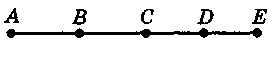 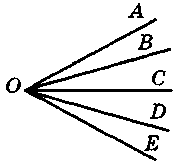 10?